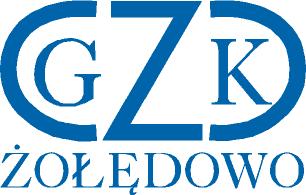 Żołędowo, dnia 09.06.2022 r.Informacja z otwarcia ofertDostawa materiałów do budowy sieci i przyłączy wod-kan na rok 2022GZK.271.18.2022Lp.WykonawcaCena brutto część ACena brutto część B1.Rurex Sp. z o.o. ul. Bodycha 8a 05-816  Opacz k. W-wyEwa KuźmaNIP: 534 10 13 495191.484,04 złTermin dostawy: 117.329,36 złTermin dostawy: 12.FIRMA HAŁAS Krzysztof HAŁASUl. Dekana 6F64-100 LesznoNIP: 7790005566203.590,65 złTermin dostawy: 711.715,81 złTermin dostawy: 7